Специалисты нашего центра предлагают провести очередное занятие по финансовой грамотности в игровой форме, а именно в форме викторины. Вам достаточно взять листок бумаги и ручку и за правильные ответы на заданные вопросы поставить цифру 1. Итак, начнем.1.  Все в жизни продается,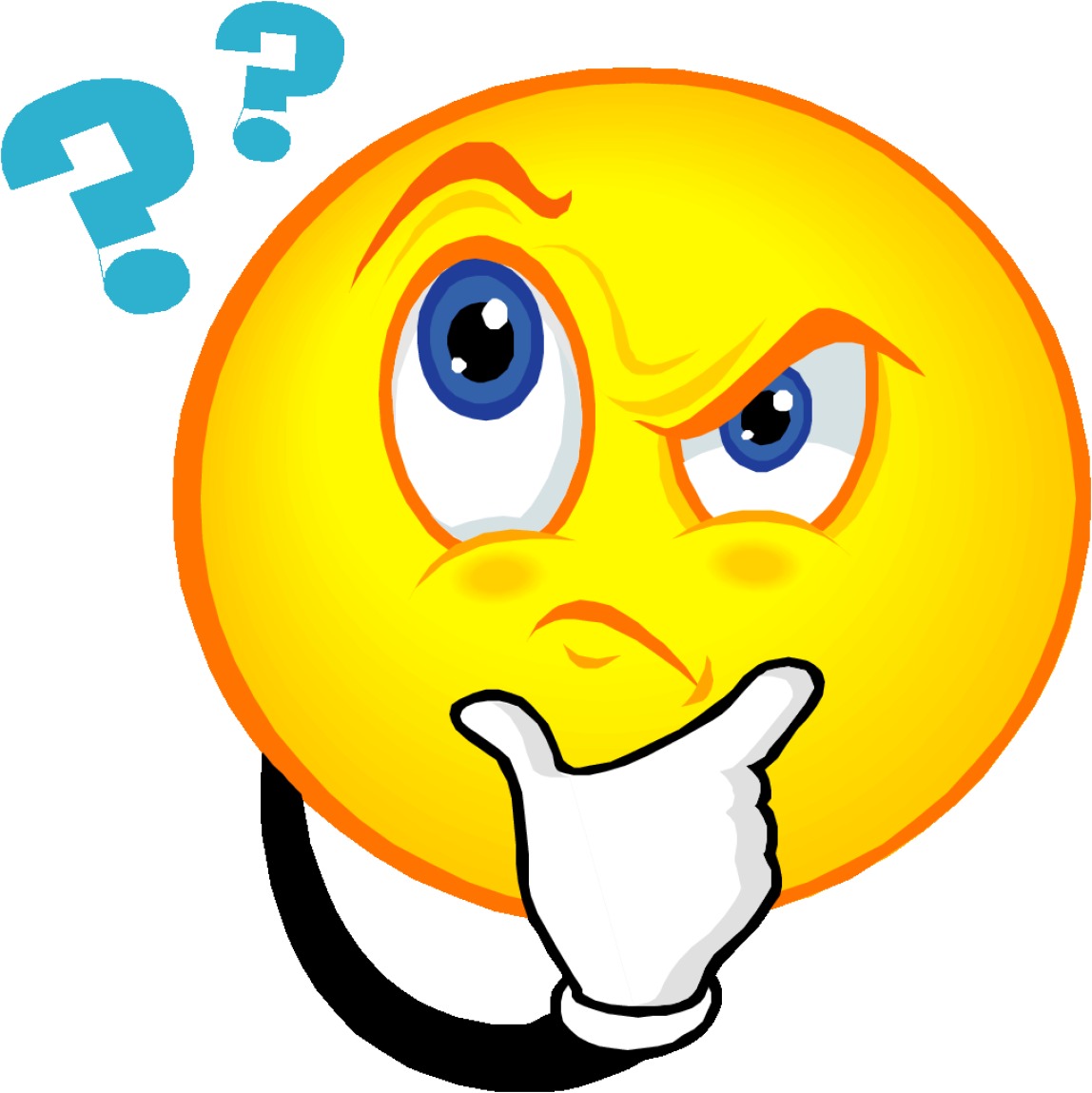      Одинаково зовется:     И крупа, и самовар     Называется?....... 2.  Это крупный магазин,     У него не счесть витрин.                                                                                        Все найдется на прилавке     От одежды, до булавки.                                                         3.  Мебель, хлеб и огурцы      Продают нам?...... 4.В фирме прибыль он считает     Всем зарплату начисляет     И считать ему не лень     Все налоги целый день. 5.  И врачу и акробату      Выдают за труд?.......6.  Сколько купили вы колбасы     Стрелкой покажут вам точно?7.  Эта резвая купчиха,     Поступает очень лихо!     В телевизор залезает      И товары предлагает     От компьютера до хлама     Имя у нее?..... 8.  Что делает с рублем копейка? 9.  Что известная пословица предлагает взамен ста рублей? 10. Как говорят о деньгах, если они были потрачены в пустую? 11. Как на Руси называли купцов, изгнанных из гильдии за систематические обманы и обвесы покупателей? 12.  «Коко-кола» по отношению к «пепси-кола». Кто они?  13.  Какой цвет, имеет максимальная цена, которую следует платить за что-либо? 14.  «Шило на мыло», с точки зрения экономики. 15.  Как экономили бояре при Петре I?  Ответы: 1. Товар. 2. Супермаркет. 3. Продавцы. 4. Бухгалтер. 5. Зарплата. 6. Весы. 7. Реклама. 8. Бережет. 9. Сто друзей.            10. Плакали. 11. Разгильдяи. 12. Конкуренты. 13. «Красная» цена. 14. Бартер. 15. Брили бороды, чтобы не платить соответствующие налоги.Итак, подведет  итоги. Надеюсь, все заработали по 15 баллов? Молодцы! Во время нашей викторины мы с вами повторили некоторые темы, связанные с финансовой грамотностью: деньги, обмен, торговля и т.д.    Всем спасибо за участие! До новых встреч! 